	                                              Zespół Szkół Mechanicznych nr 1 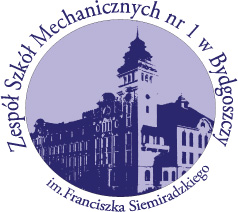       	                                                im. Franciszka Siemiradzkiego 	                                                  ul. Św. Trójcy 37, 85-224 Bydgoszcz_______________________________________________________KARTA OBIEGOWAStwierdza się że uczeń ............................................................ PESEL ........................... klasa ………. zawód ……………………………… Technikum Mechanicznego nr 10/ Branżowej Szkoły I stopnia nr 10 Mechanicznej* nie ma żadnych zobowiązań wobec:Oświadczam, że dokonanie przeze mnie zwrotu legitymacji szkolnej jest niemożliwe z powodu …………………………………………………………………………… .	                     ……………………………………								                                     Podpis uczniaPowód odejścia ze szkoły : ............................................................................................................Miejsce kontynuacji nauki po skreśleniu z listy uczniów: …………………………………………………………………………………………………… Kwituję odbiór dokumentów:   Podanie do szkoły ……….Świadectwo ukończenia gimnazjum/szkoły podstawowej* / + kopia ………Zaświadczenie o wynikach egzaminu gimnazjalnego/ ósmoklasisty*+ kopia ……..Zaświadczenie lekarskie*Zdjęcie …………….. *Opinia Poradni Psychologiczno Pedagogicznej…………………………………………...……..*Orzeczenie ………………………………………………………………………………………..*Świadectwo szkolne ………………………………………………………………………….......*………………………………………………………………………………………………………* niewłaściwe skreślić												                         							…………………………………………………                                                                            	Data i podpis pełnoletniego ucznia/rodzica ucznia BIBLIOTEKA (zwrot książek)PIELĘGNIARKA (zwrot karty zdrowia)WYCHOWAWCA NAUCZYCIEL WF/TRENER (zwrot stroju)SEKRETARIAT (zwrot legitymacji, unieważnienie identyfikatora)